В соответствии с Федеральным законом от 07.12.2011 №416-ФЗ «О  водоснабжении  и  водоотведении», руководствуясь Федеральным законом от 06.10.2003г. №131 – ФЗ «Об общих принципах организации местного самоуправления в Российской Федерации», Уставом   Тораевского  сельского поселения Моргаушского района Чувашской Республики,  в целях улучшения  уровня жизни населения путем повышения качества  питьевой  воды на территории  Тораевского сельского поселения, администрация Тораевского сельского поселения  Моргаушского района Чувашской Республикипостановляет:1. Утвердить план   мероприятий   по  приведению качества питьевой воды в соответствии с установленными требованиями на  территории Тораевского сельского поселения  Моргаушского района Чувашской Республики на 2021-2023 годы  согласно приложению.2. Настоящее постановление опубликовать в периодическом печатном издании  «Вестник Тораевского сельского поселения Моргаушского района Чувашской Республики» и разместить  на  официальном  сайте Тораевского  сельского поселения Моргаушского района  в сети Интернет.3.     Контроль за исполнением настоящего постановления  оставляю за собой.Глава Тораевского сельского поселения                                                   Е.В.ОрловПлан мероприятий по приведению качества питьевой воды Тораевского сельского поселения Моргаушского района Чувашской Республики в соответствие с установленными требованиями на период 2021-2023 г.г.Чãваш РеспубликиМуркаш районĕнТурайял поселенийĕнадминистрацийĕЙЫШÃНУ05.04. 2021 ç. №8Турай  сали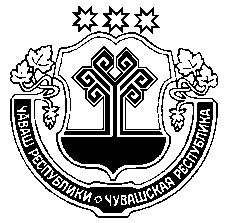 Чувашская РеспубликаАдминистрацияТораевскогосельского поселенияМоргаушского районаПОСТАНОВЛЕНИЕ05.04.2021 г. №8 с. ТораевоОб утверждении плана мероприятий по приведению качества питьевой воды в соответствии с установленными требованиями на территории Тораевского сельского поселения Моргаушского района Чувашской Республики на 2021-2023 годыПриложениек постановлению администрации Тораевского сельского поселения Моргаушского района Чувашской Республики от 05.04.2021г. №8№ п/пНаименование мероприятияСрок проведенияОтветственный за организацию и исполнениеОбеспечение населения Тораевсокго сельского поселения питьевой водой нормативного качества и в достаточном количестве в интересах  удовлетворения жизненных потребностей и охраны здоровья гражданпостоянноАдминистрация Тораевского  сельского поселенияТекущий ремонт водопроводных сетей, устранение порывовпо мере необходимостиАдминистрация Тораевсого  сельского поселенияАнализ работы скважины, проведение замеровежемесячноАдминистрация Тораевсого сельского поселенияОбеззараживание накопительной емкости воды, скважины, водопроводапостоянноАдминистрация Тораевского сельского поселенияОчистка и промывка резервуара накопительной емкости водыпостоянноАдминистрация Тораевского сельского поселенияПриобретение и установка насосов на артезианские скважиныпо мере необходимостиАдминистрация Тораевского  сельского поселенияИнформирование населения о прекращении подачи воды в связи с техническими работамипо мере необходимостиАдминистрация Тораевского  сельского поселенияОрганизация лабораторно-производственного контроля качества питьевой воды, подаваемой населению1 раз в годАдминистрация Тораевского сельского поселенияПоиск гарантирующей организации, обслуживающей водозаборные сооружения (артезианские скважины, водонапорные башни и водопроводные сети)в соответствии с действующим законодательствомАдминистрация Тораевского сельского поселения